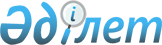 О лицензировании деятельности, связанной с привлечением в Республику Казахстан иностранной рабочей силы, а также вывозом рабочей силы из Республики Казахстан за границу
					
			Утративший силу
			
			
		
					Постановление Правительства Республики Казахстан от 4 июня 1997 г. N 924. Утратило силу - постановлением Правительства РК от 25 июня 1999 г. N 862 ~P990862.

      В соответствии с постановлением Правительства Республики Казахстан от 29 декабря 1995 г. N 1894 P951894_ "О реализации постановления Президента Республики Казахстан от 17 апреля 1995 года N 2201" (САПП Республики Казахстан, 1995 г., N 41, ст. 515) Правительство Республики Казахстан постановляет: 

      1. Утвердить прилагаемое Положение о порядке и условиях выдачи лицензий на деятельность, связанную с привлечением в Республику Казахстан иностранной рабочей силы, а также вывозом рабочей силы из Республики Казахстан за границу. 

      2. Установить приоритетное право казахстанских граждан на занятие вакантных должностей и рабочих мест, а также обеспечение работодателями равных условий и оплаты труда как иностранным работникам, так и гражданам Казахстана. 

      3. Министерству труда и социальной защиты населения Республики Казахстан: 

      в случае необходимости заключения международных договоров по вопросам трудовой деятельности граждан Республики Казахстан за границей, а также привлечения в Республику Казахстан иностранной рабочей силы представлять соответствующие предложения в Правительство Республики Казахстан совместно с Министерством иностранных дел Республики Казахстан или по согласованию с ним; 

      ежегодно по итогам года представлять информацию в Правительство Республики Казахстан о привлечении иностранной рабочей силы и вывозе рабочей силы из Республики Казахстан за границу. 

      4. Министерству финансов совместно с Министерством труда и социальной защиты населения Республики Казахстан в месячный срок разработать: 

      Инструкцию о порядке взимания сбора за выдачу лицензий на деятельность, связанную с привлечением в Республику Казахстан иностранной рабочей силы, а также вывозом рабочей силы из Республики Казахстан за границу; 

      порядок аккумулирования и использования залогового взноса, взимаемого за ввозимую иностранную рабочую силу. 

      5. Министерству здравоохранения Республики Казахстан определить порядок медицинского освидетельствования выезжающих, а также по заявке Министерства труда и социальной защиты населения Республики Казахстан осуществлять его для граждан Республики Казахстан, выезжающих на работу за границу по межправительственным соглашениям. 

      6. Министерству экономики и торговли совместно с Министерством труда и социальной защиты населения Республики Казахстан в месячный срок разработать и утвердить в установленном порядке ведомственную статистическую отчетность по ввозу иностранной рабочей силы в Республику Казахстан и вывозу рабочей силы из Республики Казахстан за границу. 

      7. Признать утратившим силу постановление Кабинета Министров Республики Казахстан от 11 января 1994 г. N 59 P940059_ "Вопросы привлечения (приема на работу) иностранных специалистов и квалифицированных рабочих в Республику Казахстан" (САПП Республики Казахстан, 1994 г., N 4, ст. 59). 

 

     Премьер-Министр   Республики Казахстан

                                            Утверждено                                  постановлением Правительства                                      Республики Казахстан                                    от 4 июня 1997 г. N 924 



 

                               Положение 

               о порядке и условиях выдачи лицензии на 

               деятельность, связанную с привлечением в 

            Республику Казахстан иностранной рабочей силы, 

                   а также вывозом рабочей силы из 

                   Республики Казахстан за границу 



 

                               Раздел I 



 

      1. Настоящее Положение определяет порядок и условия выдачи лицензии физическим и юридическим лицам Республики Казахстан (далее - лицензиат) на деятельность, связанную с привлечением в Республику Казахстан иностранной рабочей силы, а также вывозом рабочей силы из Республики Казахстан за границу. 

      2. Выдача лицензии на указанные в пункте 1 виды деятельности осуществляется Министерством труда и социальной защиты населения Республики Казахстан (далее - лицензиар). 

      3. Лицензия на право занятия деятельностью, связанной с привлечением в Республику Казахстан иностранной рабочей силы либо вывозом рабочей силы из Республики Казахстан за границу, является генеральной и выдается лицензиату, квалификационный уровень которого соответствует установленным требованиям для этих видов деятельности. 

      4. Ограничения выезда граждан Республики Казахстан на работу за границу, а также въезда иностранных граждан в Республику Казахстан допускаются в случаях, предусмотренных законодательством Республики Казахстан. 

      5. Для получения лицензии на деятельность, связанную с ввозом в Республику Казахстан иностранной рабочей силы, а также вывозом рабочей силы из Республики Казахстан за границу, получатель лицензии представляет следующие документы: 

      заявление по установленной Правительством Республики Казахстан форме; 

      копию свидетельства о государственной регистрации юридического лица; 

      копию платежного поручения об уплате лицензионного сбора. 

      6. Заявитель несет ответственность за достоверность и полноту сведений, содержащихся в документах, представляемых для получения лицензии на вид деятельности, в порядке, установленном законодательством Республики Казахстан. 

      7. Решение о выдаче или отказе в выдаче лицензии принимается в месячный срок со дня подачи заявления. 

      8. Лицензия на деятельность, связанную с привлечением в Республику Казахстан иностранной рабочей силы, а также вывозом рабочей силы из Республики Казахстан за границу, выдается сроком до одного года. 

      9. Действие лицензии на деятельность, связанную с привлечением в Республику Казахстан иностранной рабочей силы, а также вывозом рабочей силы из Республики Казахстан за границу, строго ограничивается заявленным видом деятельности на заявленной территории. 

      10. На каждый вид деятельности, лицензируемой в соответствии с настоящим Положением, оформляется отдельная лицензия. 

      11. Передача лицензии в пользование другому физическому или юридическому лицу не допускается. 

      12. Лицензия оформляется в одном экземпляре. 

      13. Списки ввозимой и вывозимой рабочей силы лицензиаром представляются в компетентные органы Республики Казахстан. 

      14. Лицензиар сообщает в компетентные органы Республики Казахстан об истечении срока действия лицензии. 

      15. Лицензия не выдается в случаях, предусмотренных законодательством Республики Казахстан о лицензировании. 

      16. Решение об отказе в выдаче лицензии направляется заявителю в письменной форме. 

      17. Заявитель вправе в месячный срок обжаловать решение об отказе в выдаче лицензии в судебном порядке. 

      18. Лицензиар вправе приостановить действие лицензии на срок до шести месяцев в случаях: 

      нарушения действующего законодательства о лицензировании, выявленного лицензиаром или уполномоченным им территориальным органом в результате проверки деятельности лицензиата; 

      отказа в предоставлении лицензиару или уполномоченному им территориальному органу сведений, необходимых для контроля деятельности лицензиата. 

      19. Действие лицензии считается возобновленным после принятия лицензиаром соответствующего решения, о котором он в недельный срок письменно извещает лицензиата и компетентные органы по месту нахождения лицензиата. 

      20. На время приостановления действия лицензии срок действия лицензии продлевается на срок его приостановления.     21. Лицензиар о принятии решения о приостановлении действиялицензии уведомляет в письменной форме лицензиата и компетентныеорганы по месту нахождения лицензиата.     22. Лицензия может быть отозвана лицензиаром в случаях,установленных действующим законодательством о лицензировании.     23. Действие лицензии прекращается в случаях и по основаниям,установленным законодательством о лицензировании.     24. При прекращении действия лицензии сбор за ее выдачу возвратуне подлежит.     25. При перерегистрации юридического лица, а также измененииадреса, банковских и других реквизитов лицензиат обязан сообщить обэтом лицензиару и уполномоченным им территориальным органам вдесятидневный срок.     26. Лицензиат имеет право знакомиться со всеми материалами повопросу приостановления, прекращения действия или отзыва лицензии, атакже присутствовать при рассмотрении лицензиаром этих материалов.     27. Лицензиат вправе обжаловать решение об отзыве,приостановлении или прекращении действия лицензии в судебномпорядке.     28. Лицензиат обязан обеспечить по требованию лицензиара и еготерриториальных органов предоставление необходимой информации идокументации для выполнения контрольных функций, а также доступ наобъекты работы.     29. По окончании срока действия лицензии лицензиат обязандоставить рабочую силу по месту проживания. Вывоз рабочей силыобеспечивается за счет залоговых взносов.     30. При утере (утрате) лицензии дубликат не выдается.     31. Лицензия является документом строгой отчетности, имеетсерию, номер и хранится у лицензиата.     32. Лицензиар изготавливает по установленному образцу бланкилицензии, осуществляет их учет, хранение.     33. Лицензиар вправе поручить службам занятости на местах:     осуществлять проверки деятельности лицензиатов на местах; 

       вносить предложения лицензиару по результатам проверок об отзыве, приостановлении или прекращении действия лицензии. 

      34. Лицензиар и его территориальные органы осуществляют контроль за соблюдением лицензиатом законодательства по вопросам, входящим в его компетенцию. 

      35. Вывоз рабочей силы из республики за границу, а также ввоз иностранной рабочей силы без лицензии либо с нарушением настоящегоПоложения влечет ответственность в соответствии с действующимзаконодательством Республики Казахстан.     36. В случаях, когда международным договором или соглашением,участником которых является Республика Казахстан, установлены иныеправила в отношении перемещения рабочей силы, применяются правилауказанного договора или соглашения.                             Раздел II                    Квалификационные требования             к деятельности, связанной с привлечением в           Республику Казахстан иностранной рабочей силы,                  а также вывозом рабочей силы из                  Республики Казахстан за границу     Квалификационные требования распространяются на юридических ифизических лиц, обратившихся с заявлением на получение лицензии надеятельность, связанную с привлечением иностранной рабочей силы, атакже вывозом рабочей силы из Республики Казахстан за границу иопределяются следующим образом.        I. Квалификационные требования к субъектам на право              занятия лицензионным видом деятельности     Квалификационные требования, предъявляемые для поручениялицензии: 

       1. Документальное подтверждение получателем лицензии занятия им видом деятельности, связанной с ввозом иностранной рабочей силы или вывозом рабочей силы из Республики Казахстан за границу. 

      2. Копия контрактов с ввозимой и вывозимой рабочей силой, физическими и юридическими лицами. 

      3. В контракте должны быть предусмотрены местонахождение объекта работ, обязательства работодателя по медицинскому страхованию, охране труда, страхованию от несчастных случаев на производстве и в быту во время пребывания за границей или в Республике Казахстан. 

      4. Срок контракта не должен превышать срока действия лицензии. 

      5. Учредители иностранных юридических лиц либо юридических лиц с иностранным участием представляют документы, подтверждающие наличие медицинской страховки. 

      6. Список ввозимых иностранных специалистов и рабочих, с указанием Ф.И.О., даты и года рождения, гражданства, специальности или образования, на какую должность приглашаются. 

      7. Список вывозимых лиц, с указанием Ф.И.О., даты и года рождения, гражданства, номера паспорта, места жительства, специальности. 

      8. Подтверждение главного управления по труду и социальной защите населения области об отсутствии требуемых высококвалифицированных специалистов и рабочих на местном рынке труда и целесообразности привлечения иностранной рабочей силы. 

      9. Наличие документов, подтверждающих существование материально-технической базы, включая подробные сведения о конкретных рабочих местах, на которые предполагается трудоустроить ввозимую или вывозимую рабочую силу, о местах проживания вышеуказанных лиц, условиях их труда и быта, соответствии этих условий санитарным требованиям и требованиям по охране труда, об оборудовании, на котором будут работать вышепоименованные лица, и его техническом состоянии. 



 

        II. Квалификационные требования к лицензируемым видам 

                             деятельности 



 

      1. Документ, подтверждающий наличие соответствующей специальности. Ввозимые специалисты и рабочие должны иметь высокую квалификацию. 

      2. Медицинская справка в соответствии с требованиями Министерства здравоохранения Республики Казахстан. 

      3. Возраст ввозимой рабочей силы должен быть не менее 25 лет и не старше пенсионного, установленного законодательством Республики Казахстан, вывозимый - в соответствии с действующим законодательством Республики Казахстан. 

 
					© 2012. РГП на ПХВ «Институт законодательства и правовой информации Республики Казахстан» Министерства юстиции Республики Казахстан
				